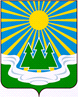 МУНИЦИПАЛЬНОЕ ОБРАЗОВАНИЕ«СВЕТОГОРСКОЕ ГОРОДСКОЕ ПОСЕЛЕНИЕ» ВЫБОРГСКОГО РАЙОНА ЛЕНИНГРАДСКОЙ ОБЛАСТИСОВЕТ ДЕПУТАТОВтретьего созываРЕШЕНИЕот 17 сентября  2019 года		 №  2Об избрании главы муниципального образования «Светогорское городское поселение» Выборгского района Ленинградской областиВ соответствии со статьей 36 Федерального закона от 6 октября 2003 года № 131-ФЗ «Об общих принципах организации местного самоуправления в Российской Федерации», статьей 29 устава муниципального образования, совет депутатов   РЕШИЛ:1. Избрать главой муниципального образования «Светогорское городское поселение» Выборгского района Ленинградской области:Иванову Ирину Владимировну – депутата округа № 242. Решение вступает в силу с момента его принятия.3. Решение опубликовать в газете «Вуокса».Председательствующий на заседаниисовета депутатов		                                                   Р.А. Генералова                                               Разослано: дело, администрация, прокуратура, газета «Вуокса»